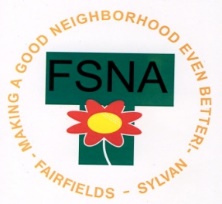   Fairfields-Sylvan Neighborhood Associationwww.fsnaindy.org  	November 14, 2018, 7:00 pmJohn Strange SchoolMINUTESCall Meeting to Order –In Attendance:Joe Goeller, Stephen Turchyn, Bryan Robison, Sherry Seiwert, Christine Guyonneau, Andrea Dunn, Helen Boyer, Sue ____ , Mo McReynoldsGuest Speaker:  Mo McReynolds, Mayor’s Neighborhood AdvocateExplanation of the Indy Neighborhood Infrastructure Project (INIP)Neighborhoods apply for a matching funds program by January 2, 2019. Neighborhoods must match any award received in this program, either through HOA funds or through donations of stakeholdersEligibility and application is on the DPW websiteTreasurer’s Report – Verbal/Written – Sherry SeiwertFSNA carries a balance of $6751.54 as of most recent bank statement (10/18)Secretary’s September 19 Minutes – Andrea DunnDistributed via email, made available via websiteCrime Watch - Captain Openings – Police Coordinator Terry DobsonDiscussion. Openings remain. Volunteers needed.Old Business	 East 62nd Street Trash Containers – Pick up Wednesdays – Joe.  Sherry provides trash bag supply.Discussion. Trashcans to be placed at Deerborn, Olney, and Chester. 	FSNA “No Solicitors” Logo Decals 	Discussion. Remaining decals to be saved, distributed to new neighborsNew BusinessProposal to pay for Artist Decoration of Utility ContainersAndrea Dunn will continue application process and update in JanuaryDiscussion to increase Fairfields-Sylvan 2019 meetingsBryan motions to schedule five meetings for 2019: 1/16/19, 3/20/19, 5/15/19, 9/18/19, 11/20/19, with additional FSNA events on 4/13/19 for the spring clean-up and 6/29/19 for the Independence Day ParadeStephen seconds, motion carriesProposed “Welcome Wagon” Discussion, tabled until Jan 2019 meetingDirector to communicate with Block Captains Discussion, tabled until Jan 2019 meeting Attendees $10 Marsh Drawing  Adjourned at 8:15.Next Meeting January 16, 2019